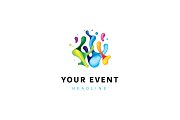 Event OverviewEvent Audience  Organisation and Experience Overview Marketing Plan and Event PromotionSponsorship Packages Further Information/ How to Get Back to Us